Teacher of Science (Physics)Salary: 			M1 - U3, £30,000 - £46,525 FTE Salary per annum FTE – Pay Award Pending Working hours: 	16.25 hours (0.5FTE) Part Time Contract type: 		PermanentStart date: 		September 2024Madeley School has an excellent reputation locally and is oversubscribed year on year. In light of this, we are now expanding to enable more amazing pupils to have the chance to attend our inspiring school.  We need outstanding colleagues to join our brilliant team and can now offer this exciting new position. Madeley School currently has record breaking Progress 8 and Attainment results and our OFSTED report in December 2019 praised pupils’ exceptional attitudes to learning in a school where they achieve strong outcomes. We wish to appoint a motivated and professional Teacher of Science (Physics) to join our innovative and forward looking faculty of Science, Innovation & Computing.  The Science department have a long history of exceptional results. This was evident in the 2023 outcomes with a Value-Added score of 0.34, which places Madeley in the top 13% of schools nationally. In addition, 20 grade 9s were awarded between Physics, Chemistry and Biology.  The department is committed to continuous development; therefore, numerous CPD opportunities exist within the department, including lesson visit inquiries and sharing best practices. Additionally, the department benefits from experienced teachers who have participated in various programs across the Shaw Education Trust, local authority and national initiatives such as ENTHUSE partnerships, the CERN STFC-funded teacher programme and NPQs. The successful candidate(s) will be an inspiring Teacher, able to teach high quality lessons across the age and ability range.  This position would also be suitable for an Early Career Teacher wishing to begin their career as part of a supportive, collaborative and forward-thinking subject team. There may also be the opportunity for the right applicant to progress and undertake some additional leadership roles in the future.	All candidates are required to provide a supporting statement on the formal application forms which states clearly your reasons for applying, skills and experience for this position.Shaw Education Trust are a thriving mix of diverse and growing schools including Primary, Secondary and Special Schools all working together to improve the lives of young people in our communities. We are sponsored by Shaw Trust a charity organisation that focuses on transforming lives. Our schools span from Birmingham to Bury, meaning that we can support students from all walks of life, no matter their background or socioeconomic status. In doing this, we can help ensure all children are able to access a high standard of education, with all being treated equally.In our secondary schools, we pride ourselves on our innovative approach to curriculum design, to ensure all our schools have breadth and ambition for all pupils, regardless of their starting points and barriers. Standard curriculum models don’t always engage all pupils, so we constantly seek to innovate and provide better opportunities to develop both knowledge and skills for life. We want our pupils to believe their curriculum is bold, exciting, purposeful, and ultimately leads to something meaningful for them. Some examples of our innovation include moving towards an extended school day, to provide a world class enrichment programme and more opportunities for essential skills like reading and cultural capital. We are also introducing a vocational and technical pathways, which run through the normal school curriculum but attract support from leading employers and universities to develops work-readiness in our pupils, so that they can progress onto T Levels and apprenticeships. We are currently at an exciting point in their evolution, with collaboration at the heart of our collective endeavour. We don’t operate in silos: we value the power of the pack and strive to collaborate as a collective, ensuring no school or colleague is left behind. We are currently co-constructing an aligned curriculum across all EBacc curriculum subjects, to create a world class curriculum, rich in powerful knowledge and skills. This is driving up standards through the sharing of the very best practice, whilst allowing each school sufficient flexibility for autonomy to do what is right for their local context. A by-product of this approach has been the reduction in planning workload for colleagues, meaning they can spend more time on the things that matter and fostering strong relationships with pupils and delivery of the curriculum. Our secondary schools are currently driving ‘PedTech’ across the sector: we believe teaching and technology should go hand-in-glove and are passionately committed towards providing a fully digitally enhanced curriculum. We are very close to achieving full 1:1 device delivery and are sprinting towards better use of iPads in lessons to enhance the experience and learning.Please visit our Careers site for more information on Madeley School on Madeley School Career Site (schoolrecruiter.com) Or click the QR Code to see all vacancies with Madley School 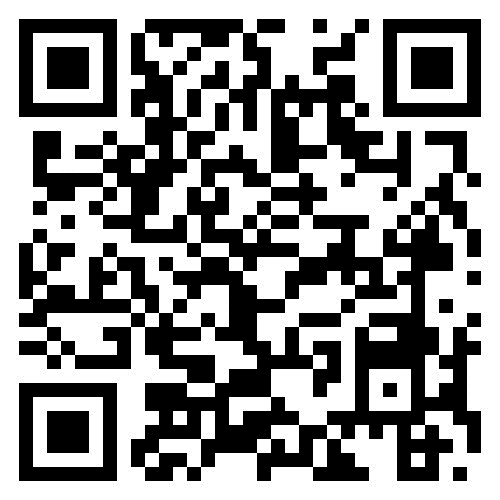 Shaw Education Trust offer the following benefits with your Teaching or Support Staff employment:An excellent Local Government Pension Scheme (Support Staff) / Teachers Pension (Teaching Staff)Support Staff only based on working full time, all year - Generous holiday entitlement from your first day of employment (37 days holiday rising to 39 days after 5 years’ service including Bank Holidays) Access to health and wellbeing support via Occupational HealthCycle to work schemeAccess to our Institute of Education and fantastic opportunities to help you grow, contribute and flourish in your role and in the Trust. Colleagues within the Trust benefit from:Access to a full range of courses both in-house and professionally accredited. These courses include all of the National Professional Qualifications – NPQH, NPQSL, NPQEYL, NPQLL, NPQLT, NPQLTD, NPQLBC are all delivered by the Shaw Education Trust as a delivery partner for Ambition Institute. In addition, we provide access to the NPQEL for Executive Leaders. Experienced leadership and subject-specific support. Guidance from former HMIs and serving Ofsted Inspectors within the Trust.Access to the Institute of Education and SCITT. Opportunities to work with different schools within the Trust as a Professional Advocate. Participating in peer reviews. Access to a suite of online courses. Placement projects within our family of schools.Madeley School is committed to safeguarding and promoting the welfare of children and young people and expects all staff and volunteers to share this commitment, click here to review Safeguarding and Pupil Protection Policy https://www.shaw-education.org.uk/our-trust/key-informationThis position is subject to appropriate vetting procedures including an online checks and criminal record check from the Disclosure and Barring Service (formerly CRB) which will require you to disclose details of all unspent and unfiltered spent reprimands, formal warnings, cautions and convictions. All shortlisted candidates will undergo an online search as part of Trust safer recruitment checks.We are an Equal Opportunities employer and will ensure that all our recruitment and selection practices reflect this commitment. In accordance with our safer recruitment policy CV’s alone will not be accepted.Application deadline:     9.00am Thursday 25th April 2024 Interview date: 	Week Commencing 29th April 2024We reserve the right to appoint before the closing date as we review applications on an on-going basis and interviews may be arranged as suitable candidates are identified, therefore, we encourage early applications. Successful candidates will be subject to a fully Enhanced DBS check along with other relevant employment checks. 